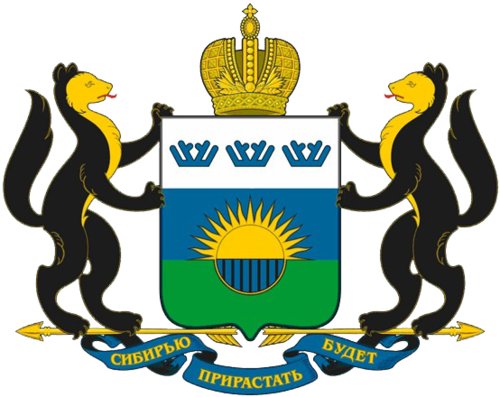 Совет по управлению сестринской деятельностью Департамента здравоохранения Тюменской области Распределение обязанностей среди членов СоветаГлавный внештатный специалистпо управлению сестринской деятельностью Департамента здравоохранения Тюменской области _______________________________ Н.С. Швецова№ п\пЧлены СоветаОбязанностиФункции1Швецова Наталья СеменовнаПредседатель Совета Организация деятельности Советапроведение заседаний Советараспределение обязанностей между членами Совета, осуществление контроля за исполнением решений СоветаПодписывает протоколы и документы, связанные с деятельностью Совета.2Куликова Раиса Михайловна Заместитель председателя Совета В случае временного отсутствия председателя Совета его обязанности исполняет заместитель председателя Совета3Разумова Наталья АлександровнаСекретарьИнформирует членов Совета о проведении заседаний СоветаОсуществляет документационное обеспечение заседаний Совета4Гартунг Александр КондратьевичПодготовка к аккредитации. Повышение уровня образования.5Данилина Наталья ВладимировнаПодготовка к аккредитации. Повышение уровня образования.6Макарова Марина МихайловнаПодготовка к аккредитации. Повышение уровня образования.7Цибулина Светлана Борисовна Председатель рабочей группы Подготовка и проведение профессиональных конкурсов (региональных, Всероссийских и т.д.)8Сидоров Евгений ВикторовичСопредседатель Подготовка и проведение профессиональных конкурсов (региональных, Всероссийских и т.д.)9Силина Виктория МихайловнаПредседатель рабочей группы Разработка и внедрение программы наставничества для медицинского персонала10Ромель Ризида ЯрхаммуловнаСопредседатель Разработка и внедрение программы наставничества для медицинского персонала11Губина Эльвира БорисовнаПредседатель рабочей группы Развитие непрерывного медицинского образования для сестринских специальностей12Новоселова Надежда ВалентиновнаСопредседатель Развитие непрерывного медицинского образования для сестринских специальностей13Веселина Любовь ПавловнаПредседатель рабочей группы Организация работы по профориентации. Развитие волонтерского движения.14Дранчук Елена АнатольевнаСопредседатель Организация работы по профориентации. Развитие волонтерского движения.15Захарова Елена ВладимировнаПредседатель рабочей группы Пациенториентированные технологии в работе сестринского персонала16Моисеева Оксана ЛеонидовнаСопредседатель Пациенториентированные технологии в работе сестринского персонала17Бурлакова Алена НиколаевнаПредседатель рабочей группы Организация работы по сестринской практике18Демкина Людмила Ивановна Сопредседатель Организация работы по сестринской практике19Забарко Ольга СергееваПредседатель рабочей группы Формирование кадрового резерва20Самигуллина Фаина ДжавадовнаСопредседатель Формирование кадрового резерва